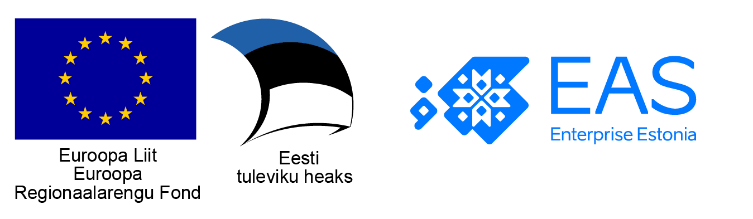 Rahvusvaheliste spordi- ja kultuurisündmuste toetus 2021 toetuse taotlusvorm (näidis)Taotluse koostamine ja esitamine toimub Riigi Tugiteenuste Keskuse hallatavas keskkonnas Struktuuritoetuse e-keskkond E-toetus (https://etoetus.struktuurifondid.ee, edaspidi e-toetuse keskkond)Taotleja peab süsteemi sisenedes identifitseerima end mobiil-ID või ID-kaardi abil. Projektivormi iga välja juures on juhiseväli, millele klikates avaneb tekst väljale oodatava info kohta ja selgitused.*märgitud lahtrite täitmine on kohustuslik. Taotluse sisestamine Taotlusvoor: *Projekti nimi:* 		Projekti nimi peab selgelt ja lühidalt kajastama projekti sisu.Taotleja tüüp: *	Taotlust saab esitada Eesti riigiasutus ja kohaliku omavalitsuse üksus ning Eestis registreeritud juriidiline isik.Taotleja ja projekti andmete sisestamine toimub üheksal lehel, mille vahel saab andmete sisestamisel vabalt liikuda.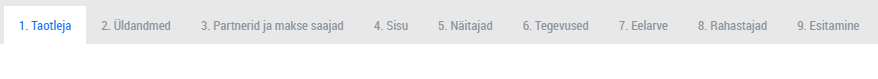 Kõik nimetatud sektsioonid teevad järjestikust kontrolli ehk näitajate lehele saab sisestamist alustada peale sisu lehelt valdkonna valimist ja väljundite sisestamist, näitajaid on võimalik sisestada peale väljundite määratlemist jne. Lehtedele olevate andmeväljade täielikul täitmisel tuleb alati valida nupp  Salvesta ja jätka, sest sellisel juhul toimuvad lehel automaatkontrollid: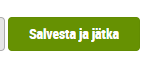 mis võrdlevad lehtedele sisestatud andmete vastavust varasemalt sisestatud andmetelevõi väljade kohustuslikkuse puhul kontrollitakse välja täitmist.Kui kontroll andmete osas on tehtud edukalt, näeb sektsiooni kõrval rohelist märget.TaotlejaLehel saate sisestada projektile toetust taotleva juriidilise isiku andmed ja kontaktisik(ud). Kõiki sisestatud andmeid saate enne taotluse lõplikku esitamist muuta, kontaktisikuid saate muuta kogu projekti kestvuse vältel. Taotluse esitamiseks tuleb e-toetuse keskkonnas kõik andmed sisestada järgnevatesse väljadesse.Kõik taotluse juurde kontaktisikuks märgitud isikud näevad antud taotlust e-toetuse keskkonna kaudu ning saavad taotlust enne selle ametlikku esitamist muuta ja allkirjastada ning esitada.Vormi algusTaotleja andmedTaotleja nimi: *		Sisestage projektile toetust taotleva juriidilise isiku nimi vastavalt äriregistri andmetele. Taotlejaks saab olla Eesti riigiasutus ja kohaliku omavalitsuse üksus ning Eestis registreeritud juriidiline isik.Registrikood: *		Juriidiline vorm:* 		Telefon:* 		E-post:*		Riik: *		Aadress: *		Postiindeks:* 		Pangakonto: *			Sisestage pangakonto, kuhu tehakse toetuse väljamakse. Sisestatud pangakonto peab vastama IBAN koodi (Eesti arvelduskontod on kujul EE+18 numbrit) või e-riigikassa virtuaalkonto formaadile.	     Konto omanik, millele rakendusüksus teostab toetuse makseid, on ka makse saajaks.	Märgistage märkeruut. Antud toetusmeetmes tehakse toetuse väljamakseid ainult taotlejale. Partneritele toetuse väljamakseid teha ei ole võimalik. Märkeruudu täitmisel kuvatakse taotleja projekti alamlehel "Partnerid ja makse saajad" rolliga „makse saaja“.Makse saajapangas: *		Kui täitsite märkeruudu väljal "Konto omanik, millele rakendusüksus teostab toetuse makseid, on ka makse saajaks", siis eeltäidetakse väli taotleja nimega. Kui makse saaja nimi pangas erineb Äriregistris registreeritust (näiteks lühendatult, osaühing asemel OÜ jne), siis sisestage siia makse saaja nimi kujul, nagu see on kasutusel pangas. Nime sisestamine on vajalik, et nimekujude erinevuse korral jõuaks väljamakse panka korrektselt.Projekti kuludekäibemaks: *				Märkige, kas projektiga seotud kulude käibemaks on käibemaksuõiguse alusel Maksu- ja Tolliameti poolt tagastatav (st käibemaksu saab küsida Maksu- ja Tolliametilt tagasi) või ei ole käibemaks käibemaksuõiguse alusel Maksu- ja Tolliameti poolt tagastatav (st käibemaks jääb taotleja kanda).Käibemaks on abikõlblik ainult juhul, kui see ei ole riigi käibemaksuõiguse alusel tagastatav ehk käibemaksu kulu jääks käibemaksuõiguse alusel kulu tegija kanda.Kaupade/teenuste ostmiseks, tööde teostamiseks tuleb läbi viia riigihange:	*Märkige, kas taotleja viib projekti raames vastavalt riigihangete seadusele kaupade/teenuste ostmiseks ja tööde tegemiseks läbi riigihankeid.Valikud:Jah - taotleja on riigihankekohustuslane ja peab hankeid läbi viima;Ei - taotleja ei ole riigihankekohustuslane ega pea riigihankeid läbi viima;Ei kohaldu - taotleja on riigihankekohustuslane, kuid ei ole kohustatud järgima riigihangete seaduses sätestatud korda (sisetehing ja erand, vt RHS § 11 ja § 12).Hankijaks määratlemist reguleerib kehtiv Riigihangete seaduse § 5-6.NB! Kui taotleja ei ole riigihankekohustuslane, peab ta siiski kaupade ja teenuste ostmisel ning tööde tegemisel järgima riigihangete seaduse (RHS) § 3 üldpõhimõtteid. EMTAK põhitegevusala: *	EMTAK Põhitegevusala kuvatakse automaatselt äriregistrist. Toetuse taotlemine ei ole seotud ettevõtte põhitegevusalaga, st taotleja vastavushindamisel seda arvesse ei võeta.KontaktisikudMärkige kõik projekti kontaktisikud. Projektis peab olema vähemalt üks kontaktisik, kes on endale e-posti aadressile teavitusi tellinud. Lahtris „Kontaktisiku täpsustus“ saab soovi korral täpsustada, millistes küsimustes kelle poole pöörduda tuleb. Taotluse esitaja ja allkirjastaja peab omama esindusõigust. Juhul kui taotleja esindusõiguslik isik tegutseb volituse alusel, lisada õigust tõendav volikiri. Volikirja näidise leiate SIIT.Täiendavad andmed taotleja kohtaTaotleja bilanss ja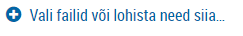 kasumiaruanne: *		 Lisage taotleja jooksva majandusaasta bilanss ja kasumiaruanne taotluse esitamisele eelneva kvartali lõpu seisuga, välja arvatud riigiasutus või kohaliku omavalitsuse üksus.Majandusaasta aruanne: 		 Juhul kui taotleja on eraõiguslik juriidiline isik, lisada esindusõigusliku isiku poolt kinnitatud taotluse esitamisele eelnenud majandusaasta aruande koopia, kui aruanne ei ole äriregistris kättesaadav aga selle esitamise kohustus on saabunud.MTÜ liikmete nimekiri: Juhul kui taotlejaks on MTÜ, lisada taotlusele MTÜ liikmete nimekiri, vabas vormis.Taotleja ettevõtte suurus:*  	Väike:				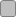 				Keskmine:							Suurettevõte:		Väljal tuleb märkida, kas tegemist on väike-, keskmise või suurettevõttega. Valige, kas 1) väikeettevõtja (annab tööd vähem kui 50 inimesele ja aastakäive ja/või aastabilansi kogumaht ei ületa 10 miljonit eurot) või2) keskmise suurusega ettevõtja (vähem kui 250 töötajat ja aastakäive ei ületa 50 miljonit eurot ja/või aastabilansi kogumaht ei ületa 43 miljonit eurot) või 3) suurettevõtja (rohkem kui 250 töötajat ja aastakäive ületab 50 miljonit eurot ja/või aastabilansi kogumaht ületab 43 miljonit eurot).Ettevõtte suuruse määramise juhend asub SIIN. Kas taotleja kuulub	   Eikontserni:   *  		  JahTaotleja kuulub kontserni, kui taotleja omab teises ettevõttes aktsionäride või osanike häälteenamust või mõni teine ettevõte omab taotlejas aktsionäride või osanike häälteenamust. Selliseid asjaolusid kontrollib EAS äriregistri andmete alusel. Taotleja vastutab äriregistri andmete ajakohasuse eest.Kontserni kuulumine võetakse arvesse ettevõtte vähese tähtsusega abi jäägi ja taotleja suuruse kontrollimisel. Kontserni liikmeteskeem:   		Kui taotleja kuulub kontserni lisada kontserni liikmete skeem EASi vormil. ÜldandmedLehel saate sisestada projekti üldandmed ja info selle kohta, kas olete saanud või taotlenud käesoleva projektiga sisuliselt seotud tegevuste elluviimiseks toetust teistest allikatest. Vastavalt "Perioodi 2014–2020 struktuuritoetuse taotlemise ja taotluste menetlemise nõuded ja tingimused toetuse andmise tingimuste määruse kehtestamiseks" § 4 lg 1 p 14 ei saa toetust taotleda kulule, millele on toetust juba eraldatud teisest meetmest või riigisisestest või muudest välisabi vahenditest.Vormi algusProjekti üldandmedProjekti number: *		Projekti nimi:* 		Projekti algusja lõpp:* 	Märkige projekti algusajaks projekti tegevuste algusaeg ning lõppajaks kuupäev, mis ajaks on planeeritud projekti tegevused lõpetada. Tegevuste ja kulude abikõlblikkuse kõige varasem algusaeg võib olla EASile taotluse esitamise kuupäev. Sündmus peab toimuma vähemalt 15 kuu jooksul pärast taotluse esitamist. Projekti lõpptähtaeg ei tohi olla hilisem kui 31. august 2023. Taotlusvoorust tulenevad andmedTaotlusvoor: *		Käesoleva projektiga seotud toetusedKas taotleja on rakendanud või taotlenud vahendeid 		 	Eikäesoleva projektiga sisuliselt seotud (k.a jätkutegevused)		 	Jahtegevuste rahastamiseks?*	Märkige, kas olete saanud või taotlenud käesoleva projektiga sisuliselt seotud tegevuste kulude hüvitamiseks toetust teistest allikatest (struktuuritoetus, riiklikud toetused jne). Kui valite "Jah", tuleb täita allpool olev tabel.Sündmusega seotud infoKas tegemist on spordi- või kultuurisündmusega?:*				Valige, millise valdkonnaga sündmus on seotud.Sündmuse algus- ja lõppkuupäev:*Sündmuse minimaalne toimumise kestus on 2 järjestikust päeva. Taotlus peab olema esitatud vähemalt kolm kuud enne sündmuse toimumist, välja arvatud, juhul kui sündmuse korraldamine eeldab rahvusvahelise korraldusõiguse saamist. Viimasel juhul võib taotluse esitada hiljemalt päev enne sündmuse toimumist.Sündmuse toimumise koht:*Täpsustage sündmuse toimumise asukoht, nii täpselt kui võimalik. Kas sündmuse korraldamine eeldab rahvusvahelise korraldusõiguse saamist?:*				Valige JAH või EI ning vajadusel põhjendage järgmises lahtris.Kui JAH siis, täpsustage rahvusvahelise korraldusõigusega seotud tingimusi: 		Millise rahvusvahelise organisatsiooni luba korraldamiseks vajatakse. Kas ametlik luba on juba antud? Kui ei, siis millal on tõenäoline loa saamine?Kas sündmusele planeeritakse taotleda toetust Kultuuriministeeriumist 2019. a määruse nr 9 „Rahvusvaheliste kultuuri- ja spordisündmuste toetamise tingimused ja kord“ alusel?:*		Täpsustage, kas olete taotluse esitanud või planeerite esitada Kultuuriministeeriumi rahvusvaheliste kultuuri- ja spordisündmuste toetusmeetmesse. Kui JAH siis, täpsustage millal taotlus esitatakse või on esitatud ja mis kuludele toetust soovitakse: 		Juhul kui sündmust on rahastatud Kultuuriministeeriumi rahvusvaheliste kultuuri- ja spordisündmuste toetusmeetmest, ei ole antud toetusmeetmest võimalik toetust taotleda. Partnerid ja makse saajadNB! Täita juhul, kui projektis on partner. Toetusmeetme mõistes on partner Eesti riigiasutus või kohaliku omavalitsuse üksus või Eestis registreeritud juriidiline isik, kes osaleb projektis toetatava tegevuse rakendamisel ja kellel tekivad selle käigus kulud ning kes ei ole projektis töövõtja.Lisada partneri poolt allkirjastatud „Partneri info vorm“.Kohustuslik on sisestada partnerid, kes panustavad projekti rahaliselt või kelle kulusid projektist hüvitatakse kuludokumentide alusel. Siin sisestatud andmetega eeltäidetakse projekti Rahastajate leht.
Kõik taotluse juurde kontaktisikuks märgitud isikud näevad antud taotlust e-toetuse keskkonna kaudu ning saavad taotlust enne selle ametlikku esitamist muuta ja allkirjastada ning esitada.Kõik taotluse juurde kontaktisikuks märgitud isikud näevad antud taotlust e-toetuse keskkonna kaudu ning saavad taotlust enne selle ametlikku esitamist muuta ja allkirjastada ning esitada.Vormi algusPartnerid, makse saajad ja nende kontaktisikud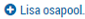 Projekti kuludekäibemaks: 				Märkige, kas projektiga seotud kulude käibemaks on käibemaksuõiguse alusel Maksu- ja Tolliameti poolt tagastatav (st käibemaksu saab küsida Maksu- ja Tolliametilt tagasi) või ei ole käibemaks käibemaksuõiguse alusel Maksu- ja Tolliameti poolt tagastatav (st käibemaks jääb taotleja kanda).	Antud toetusmeetme puhul ei ole käibemaks abikõlblik kulu. Ettevõtjate puhul, kes on käibemaksukohuslased, tuleb valida „Saab küsida riigilt tagasi“.Kaupade/teenusteostmiseks, töödeteostamiseks tulebläbi viia riigihange: 		Märkida vastavalt sellele, kas taotleja on või ei ole riigihankekohustuslane. Hankijaks määratlemist reguleerib kehtiv RHS §- id 5-6. Kui taotleja ei ole riigihankekohustuslane, peab ta siiski kaupade ja teenuste ostmisel ning tööde tegemisel järgima riigihangete seaduse (RHS) § 3 üldpõhimõtteid.Partneri info vorm:   	Lisage partneri esindusõigusliku isiku poolt allkirjastatud partneri info vorm, EASi vormil. Juhul kui vorm ei ole allkirjastatud esindusõigusliku isiku poolt, lisage allkirja õigust tõendav volikiri.Partneri kontserni			liikmete skeem:   Kui partner kuulub kontserni lisada kontserni liikmete skeem EASi vormil.SisuProjekti andmedLehel saate kirjeldada projekti, tuues välja projektile sõnastatud eesmärgi ja tulemuse, projekti tegevused koos väljunditega ning nende saavutamise mõõdikud. Samuti saate määratleda projekti seotuse valdkonnaga, millesse projekt panustab. Siin lehel sisestatud projekti väljundite kohta tuleb järgmistel lehtedel sisestada lisaandmeid. Projekti valdkonnadValdkond, millesse 		projekt panustab:*Tähistage märkeruut. Projekt panustab turisminõudluse suurendamisse.Kulud on hüvitatavad  ühtse määra alusel:*Valige „ei kohaldu“, sest antud toetusmeetmes ei ole võimalik hüvitada kulusid ühtse määra alusel.Projekti väljund: *		Toetusmeetme väljundnäitajaks on korraldatud turundustegevuste arv toetatud rahvusvaheliste sündmuste kaudu. Seega ise väljundeid lisada ei ole vaja. Projekti kirjeldusOlemasolev olukord ja ülevaade projekti vajalikkusest:*Kirjeldage lühidalt olemasolevat olukorda ja probleeme, mille lahendamisele on projekt suunatud. Samuti põhjendage, miks kavandatav projekt nende lahendamiseks vajalik on.Projekti eesmärk ja tulemused:*				Kirjeldage, kuidas projekt panustab toetuse andmise eesmärkidesse ja tulemustesse: toetuse eesmärk on suurendada Eesti tuntust rahvusvaheliste sündmuste toimumise sihtkohana.Toetuse andmise tulemusena suureneb väliskülastajate arv (minimaalselt 80 väliskülastajat); kasvab Eesti kui sündmuste toimumise koha tuntus; suureneb koostöö sündmuse korraldajate ning turismiteenuste pakkujate vahel (kaasatud peab olema vähemalt 2 väikese- ja keskmise suurusega ettevõtet).Projekti lühikokkuvõte avalikkusele:* Kirjeldage lühidalt (maks 500 tähemärki) ja lihtsalt projekti sisu, eesmärke ja tulemusi. Avaldatakse struktuuritoetuste registris ning võimalusel EASi pressiteates.Sündmuse veebileht:Juhul kui on, siis lisage sündmusega seotud veebilehekülje aadress.Sündmuse kirjeldus ja programm:*Kirjeldage sündmust, programmi ja sündmusel osalejaid, võistlejaid, pealtvaatajaid (nt spordisündmuse puhul, mis vanusegruppi võistlejad kuuluvad). Sündmuse sisuline programm tuleks kirjeldada kuupäevade ja tegevuste lõikes, s.h ava- ja lõpuüritused, ekskursioonid jm. Hübriidina toimuva sündmuse puhul kirjeldada veebis/teles toimuvat osa ja eraldi kohapealset programmi. Juhul kui see on kirjeldatud lisadokumendis „sündmuse programm“ siis eraldi siin välja tooma ei pea.Sündmuse programm:*Lisada spordi- või kultuurisündmuse programm vabas vormis.Sündmuse rahvusvahelise turunduse- ja meediaplaan:*Lisada sündmuse rahvusvahelisi turundustegevusi kirjeldav detailne turundus- ja meediaplaan EASi vormil. Eestis tehtavad turundustegevusi ei pea plaanis kirjeldama.Kuidas on planeeritud sündmuse turundamine ja kajastamine Eestis?:*Lühikirjeldus, mis perioodil turundust Eestis tehakse ja mis kanaleid kasutatakse. Taotluse hindamisel võetakse arvesse turundustegevused väljaspool Eesti, prioriteetsetel sihtturgudel.Kus ja kuidas kasutatakse Eesti turunduskontseptsiooni?:*Kirjeldage, mis kanalites ja kuidas kasutatakse https://brand.estonia.ee/ lehel kirjeldatud Eesti turundussõnumeid ja väljatöötatud materjale. Kirjeldage võimalikult täpseid, milliseid videoid, presentatsioone, veebidisaini elemente, nii sündmusele eelnevalt ja sündmuse toimumise ajal planeeritakse kasutada.Kuidas on planeeritud sündmusele eelnevalt ja sündmuse ajal Eesti kui turismisihtkoha tutvustamine?:*Kirjeldage millist Eesti turismiinfot ja mis kanalites enne sündmust jagatakse (sündmuse veebilehel ja sotsiaalmeedia kanalites, jt turundusmaterjalides) ning mida tehakse sündmuse ajal väliskülastajatele Eesti turismivõimaluste tutvustamiseks. Toetuse miinimumnõue on, et toetuse saaja korraldab sündmuse eel ja ajal sündmuse turunduskanalites ning sündmuse toimumiskohas teavituse veebilehest visitestonia.com. Väliskülastajate klienditeekonna analüüs:*Kirjeldage, kuidas jõuab väliskülastaja sündmuse toimumispaika(desse) ning mida olete korraldajana teinud, et teekond oleks võimalikult lihtne. Kirjeldage teekonda riikide ja erinevate transpordivahendite kaupa. Milliseid kohalejõudmise juhiseid jagate ise ja millistes kanalites? Kuidas on sündmuse ligipääsetavus korraldatud sündmuse kohapeal (viidad, parkimine, väliskülastajatele arusaadav liikluskorraldus jms). Kuidas on planeeritud võõrkeelse informatsiooni jagamine väliskülastajatele?Sündmuse pealtvaatajate/osalejate registreerimine ja/või piletimüük: *Kui kaua enne sündmust on väliskülastajal võimalik registreerida enda osalemine või osta pilet? Kuidas väliskülastaja saab pileti soetada? Kuidas kujuneb pileti hind või registreerimistasu? Kas sündmust müüakse paketeeritult koos majutuse ja transpordivõimalustega? Kui kaua enne sündmust on paketid müügil? Millised võimalused on tagatud erivajadusega inimestel sündmuse külastamiseks?:*Kuidas on tagatud sündmuse ligipääsetavus erivajadustega (liikumispuudega, nägemis- või kuulmispuudega) inimestele? Kas kohapeal on erivajadustega inimestele kaldteed, inva-wc-d, transport või saatja teenus? Juhul kui lähtudes sündmuse spetsiifikast ei ole erivajadustega inimesed sündmuse sihtgrupp, palume põhjendada, miks ei kohaldu.  Kas ja kuidas jälgitakse säästva turismi põhimõtteid?:*Kirjeldage, milliseid keskkonnasõbralikke lahendusi sündmuse korraldamisel kasutatakse. Kirjelduse aluseks võib võtta säästva turismi enesehindamise ankeedi, mille põhja leiate siit. Ankeedi võib lisada ka taotluse juurde aga ei ole kohustuslik. Kas, kuidas ja millal kogutakse külastajate statistikat ning uuritakse külastajate rahulolu?:*Juhul kui kogutakse sündmuse külastajate statistikat ja uuritakse rahulolu, siis kirjeldage kuidas ja millal seda tehakse.Riskid ja nende maandamise meetmed:*Nimetage olulisemad tegurid, mis mõjutavad sündmuse läbiviimist ja projekti tulemuste täitmist, sh väliskülastajate saabumine sihtkohta, majutuskohtade nappus, väliskülastajate arvu prognoosi täitumist ja väliskülastajate ööbimiste täitumist vms). Kirjeldage iga esineda võiva riski osas ka selle maandamise meetmed ning alternatiivset tegevuskava, mis tagab sündmuse eduka toimimise. Kindlasti peab olema kirjeldatud COVIDst tulenevad riskid nii sündmuse korraldamisele kui väliskülastajate arvu saavutamisele ning toodud välja riski maandav või alternatiivne tegevuskava. Projektimeeskonna võtmeisikud:*Nimetage projekti tegevuste eest vastutajad ja teostajad (nimeliselt), sh välisturunduse kompetents ja turundustegevusi välisriikides läbi viivad isikud) ning nende senine kogemus valdkonnas. Juhul, kui projektimeeskond ostetakse teenusena sisse siis lisage aeg, millal leping sõlmitakse ning kes taotleja organisatsioonis sündmuse peakorralduse eest vastutab. Lisage taotlusele nende isikute elulookirjeldused.Projektimeeskonna elulookirjeldused:*Lisada eelnevas lahtris nimetatud projektimeeskonna liikmete elulookirjeldused. Kui sündmus on varem Eestis või teistes riikides toimunud?:*Kui sündmus on Eestis või teistes riikides varem toimunud, valige JAH. Kui sündmus toimub esmakordselt siis valige EI. Varem toimunud sündmuse kirjeldus:Juhul kui sündmus on varem toimunud kirjeldage varasemalt toimunud sündmusi, nimetage osalejate arv (sh välisosalejate), sündmuse kestvus, regulaarsus jne. Kirjeldage, kas ja mille poolest erineb planeeritav sündmus varem toimunutest.Sündmuse mõju sektorile/valdkonnale:*Tooge välja milline on sündmuse mõju oma valdkonna arengule, tooge välja seos riikliku arengukavaga (sport või kultuur). Kirjeldada, kas ja milliseid leidlikke ja uuenduslikke lahendusi (innovatsiooni) sisaldavad sündmuse turundamine, korraldamine või väliskülastajatele suunatud kohapealsed tegevused?)Sündmuse mõju turismimajandusele ja piirkonna teistele ettevõtetele:*Kuidas on planeeritud koostöö sihtkoha turismiarendusorganisatsioonidega ja turismiettevõtetega? Millist majanduslikku mõju avaldab sündmuse toimumine sihtkoha ettevõtetele?Toetuse vajaduse põhjendus:*Kas sündmus toimuks ilma toetuseta ja kui, siis millises mahus? Kas toetus mõjutab sündmuse väliskülastajate arvu suurenemist? Kas toetus mõjutab sündmuse arengupotentsiaali ning kvaliteeti: kas sündmusel on eeldused kasvada regulaarsündmuseks, sündmuste sarjaks või korduvsündmuseks; kas toetuse abiga leevendatakse kitsaskohti ja parandatakse klienditeekonna kvaliteeti, laiendatakse programmi vms?Muud lisadokumendid:*Juhul kui on vajalik lisada täiendavat infot sündmuse kohta. Näiteks rahvusvahelise korraldusõiguse olemasolu tõendav dokument.Projekti tulemuste jätkusuutlikkus:*Kirjeldage, kas ja milliseid tegevusi planeeritakse pärast projekti lõppu (jätkuprojektid, järgnevad tegevused).Toetusmeetme kohustuslikud lisaküsimusedProjekti eeltingimused:*Kirjeldage, millised on ning kas ja kuidas on täidetud projekti loomiseks ja elluviimiseks vajalikud eeltingimused. Kui projekti eeltingimused puuduvad, märkige see ära.Projekti kasusaajad:*Valige isikud/organisatsioonid, kelle olukorda soovite projekti elluviimisega mingis aspektis muuta.Projekti kasusaajate asukoht:*Valige rippmenüüst projekti mõju ulatus ehk kus elavad projektist kasusaajad.Projekti kasusaajate täpsustus:*Kui valitud kasusaajad vajavad täpsustamist, siis kirjeldage siinkohal kasusaajaid täpsemalt.NäitajadLehel saate sisestada info selle kohta, milliseid näitajaid kasutate kavandatud muutuste ning väljundite loomise mõõtmiseks. Samuti tuleb iga näitaja juures tuua välja muutust mõõtev kogus (numbriliselt), mida projekti elluviimisel kavandatakse saavutada. Projektis saavutatava muutuse tulemuse näitaja on lehel automaatselt olemas ning sellele tuleb lisada projektipõhised väärtused. Ülejäänud näitajad tuleb lisada taotlejal.Projekti tulemusnäitajate lisainfoProjekti elluviimisse kaasatud turismiteenuse pakkujad:*Tooge välja ettevõtte nimi, äriregistri kood ja ettevõtte roll väliskülastajate teenindamisel ning koostööpõhimõtete kirjeldus (Kuidas kaasatud ettevõte saab läbi sündmuse väliskülastajate lisatulu? Kuidas sündmuse korraldaja levitab sündmuse külastajatele infot kaasatud ettevõtte teenuste ja toodete kohta?). Kaasatud turismiteenuse pakkuja on turismiga seotud teenuseid pakkuv ettevõte (näiteks majutuse, reisiteenuse, giiditeenuse, suveniiride või kohalike käsitöötoodete müüjad,  atraktsioonid jm teenuse pakkujad), kes teenindab sündmuse külastajaid ja arveldab nendega otse. Pakutav teenus ei ole osalejatele tasuta ega sisaldu sündmuse hinnas. NB! Taotlemise miinimumnõue on, et kaasatud ettevõtetest on vähemalt 2 väikese või keskmise suurusega ettevõtet.Kuidas tõendatakse projekti lõppedes sündmuse väliskülastajate arvu?:*Tõendamise metoodika ja tõendusdokumentide loetelu märgitakse taotluse rahuldamise otsusesse ning selle järgimine on taotlejale kohustuslik.TegevusedLehel saate sisestada projekti tegevused ning nende elluviimise alguse ja lõpu. Projekti tegevused peavad jääma projekti elluviimiseks kavandatud ajaraami.Toetust antakse vähese tähtsusega abina (VTA) või kultuuriabina (KULT). Spordisündmustel on võimalik taotleda ainult vähese tähtsusega abi, kuid kultuurisündmused saavad valida vähese tähtsusega abi ja kultuuriabi vahel. Tingimused ja erisused vähese tähtsusega abi osas:Taotlejal peab olema vähese tähtsusega abi jääki taotletav toetuse ulatuses. Vähese tähtsusega vaba jääki on võimalik kontrollida SIIT.Toetuse väljamakse toimub kindlasummalise maksena, vastavalt toetusmeetme määruse § 241 Toetuse väljamakse tegemise eelduseks on 1) sündmuse toimumine; 2) väliskülastajate arvu ning kaasatud väikese ja keskmise suurusega ettevõtjate arvu täitmise tõendamine.Taotlusega tuleb esitada projekti tehingupõhine eelarve EASi vormil ning eelarve aluseks olevad kalkulatsioonid, lähteülesanded ja hinnapakkumised. Kui teenuse eeldatav maksumus ilma käibemaksuta on 20 000 eurot või rohkem, siis tuleb esitada vähemalt kolm sõltumatut ja omavahel võrreldavat hinnapakkumist koos lähteülesandega. Kui kolme sõltumatut hinnapakkumist ei ole võimalik esitada või kui ei valita odavaimat pakkumist, tuleb esitada sellekohane põhjendus.Kui soovite taotleda VTA-d siis valige ainult 1 tegevus „Projekti abikõlblikud tegevused (VTA)“Tingimused ja erisused kultuuriabi osas:Sündmus peab olema kultuurilise iseloomuga.Kultuuriabile andmisele ei ole seatud piiranguid selle andmise suuruse kohta.Toetuse väljamakse toimub tavamakse alusel vastavalt toetusmeetme määruse § 24. Toetuse väljamakse tegemise eelduseks on tegevuste toimumine ja eesmärkide täitmine. Toetuse väljamakse toimub kuludokumentide põhjal.Taotlusega tuleb esitada projekti tehingupõhine eelarve EASi vormil, koos maksumuse põhjenduste ja kalkulatsioonidega. Taotluse juurde hinnapakkumiste esitamise kohustust ei ole. Hinnapakkumised tuleb esitada projekti lõppedes toetusmeetme määruse §25 lõike 2 punktides 14 ja 15 juhtudel.Riigihankekohuslased peavad esitama hankeplaani.Juhul kui soovite taotleda kultuuriabi siis valige tegevused laiendiga GE-KULT.Kas soovite esitada vahearuandeid?*		 	Ei	     					 	JahNB! Juhul kui toetus on VTA siis vahearuandeid esitada ei ole võimalik. Toetus makstakse välja lõpparuandega kui sündmus on toimunud ja tulemusnäitajate täitmine tõendatud.Toetuse väljamakseid tehakse pärast vahearuande ja maksetaotluse EASi esitamist ning kinnitamist. Juhul kui vahearuandeid taotluse rahuldamise otsusesse lisatud ei ole makstakse toetus välja projekti lõpus, pärast lõpparuande esitamist ja kinnitamist.Vahearuannete tähtajad:	Juhul kui soovite esitada vahearuandeid lisage vahearuannete tähtajad. Aruandeperioodi pikkus on 1-12 kuud.EelarveLehel saate sisestada elluviidavate tegevuste eelarve ja lisatingimused projekti kohta. Kui abikõlbliku kulu teinud isikul on õigus vastavalt käibemaksu reguleerivatele õigusaktidele projekti raames tasutud käibemaksu oma maksustavast käibest maha arvata või käibemaksu tagasi taotleda ning temale hüvitatakse käibemaksu muul moel, tuleb summad näidata ilma käibemaksuta.NB! Eelarve on juba eeltäidetud võttes aluseks eelnevalt Tegevuste lehel kirjeldatud projekti tegevusi.ÜldtingimusedTaotletud toetuse määr (%):*	Kas projektiga teenitakse tulu?:*			Projektiga ei teenita tulu või tulu teenimise reeglid ei kohaldu	     					Projektiga teenitakse tulu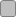 Valige "Projektiga ei teenita tulu või tulu teenimise reeglid ei kohaldu" kuna tulu teenimise reeglid antud toetusmeetme projektidele ei kohaldu.Projekti maksumusTegevuste eelarveEelarve sisestamiseks lisage esmalt projekti väljundid alajaotusest "Sisu" ja eelarvetegevused alajaotusest "Tegevused". Projekti kulude hüvitamise ühtne määr (%): *														Täitub automaatselt „ei kohaldu“ kui olete valinud lehel 4. Sisu lehel „ei kohaldu“. Juhul kui valisite „15%“ siis palun muutke ära, nimetatud määra kasutamine ei ole toetusmeetmest võimalik. NB! Taotlusele kuvatakse automaatselt ka eelarve rida „Horisontaalsed kulud“. Jätke rida tühjaks. Tegemist on süsteemi automaatselt tekkiva reaga, mis ei ole aga antud toetuse eelarves vajalikud.Kõigi tegevuste eelarve kokkuOmafinantseeringu allikad:* Kirjeldage, kuidas kaetakse omafinantseering. Tooge välja täpsed summad ja allikad (nt avaliku sektori toetused, ärikasum, laen vms). Juhul, kui projekti omafinantseering sisaldab avaliku sektori panust, loetakse see vähese tähtsusega abi piirmäära sisse.Projekti abikõlblike kulude eelarve:*Lisada projekti abikõlblike (toetatavate) tegevuste kohta detailne eelarve, EASi vormil. Hinnapakkumised või hinnakalkulatsioonide alusdokumendid:Juhul kui taotlete VTA-d (ainuke võimalik toetuse liik spordisündmustel) siis on kohustuslik iga abikõlbliku kulu osas lisada taotlusele hinnapakkumine. Hinnapakkumiseks loetakse ka viidet avalikule hinnale teenusepakkuja veebilehel (nt reisiteenused, ruumi rent, majutus jne), varasemat sama teenuse arvet või sõlmitud lepingut. Kultuuriabi puhul hinnapakkumiste lisamine kohustuslik ei ole, piisab detailsest kalkulatsioonist.Sündmuse kogueelarve:* Lisada sündmuse detailne kogueelarve, mis sisaldab lisaks detailset turunduseelarvet, projekti mitterahalisi kulusid ja muid taotluse eelarves mittekajastuvaid kulusid (vabas vormis) ja sündmuse tuluallikaid.Hankeplaan: Kui taotleja või partner on riigihankekohuslane, lisada hankeplaan EASi vormil.RahastajadNB! Lehekülg täitub automaatselt.Juhul kui projektis ei ole partnereid kuvatakse automaatselt toetuse saaja. Juhul kui on partner lisatakse ka partner.EsitamineLehel saate üle vaadata sisestatud andmed (läbi genereeritud pdf-faili), lisada volikirju ja esitada taotlust Ettevõtluse Arendamise Sihtasutusele.Taotlust saavad esitada kõik taotluse kontaktisikuks märgitud isikud. Enne taotluse esitamist veenduge esindusõiguse olemasolus Äriregistri registrikaardilt või lisage taotlusele volikiri, mis tõendab allkirjastaja esindusõigust.Enne taotluse esitamist veenduge esindusõiguse olemasolus Äriregistri registrikaardilt või lisage taotlusele volikiri, mis tõendab allkirjastaja esindusõigust. Soovi korral saate taotluse enne allkirjastamist ja saatmist alla laadida ja üle vaadata: taotlus.pdfVolitusedKontrollige e-äriregistrist, kas Teil on äriregistri registrikaardi järgi õigus taotleja TOETUSE TAOTLEJA (registrikood XXXXXXXX) esindamiseks: Kontrolli äriregistri registrikaarti siitJuhul kui Teil puudub taotleja TOETUSE TAOTLEJA (registrikood XXXXXXXX) esindusõigus, siis saate taotlusele lisada ettevõtte esindaja poolt, kel on edasivolitamise õigus, digiallkirjastatud volituse faili lehele Taotleja.KinnitusedPalun tutvuge alljärgnevate tingimustega ning kinnitage, et olete nendega nõus:1.  Kinnitan, et kõik partnerid on andnud nõusoleku osalemise kohta.2. Kinnitan, et olen teadlik toetuse saamisega kaasnevatest avalikkuse teavitamise nõuetest, mis on kehtestatud struktuuritoetuse seaduse § 39 lõike 10 alusel.3. Kinnitan, et olen teadlik, et struktuuritoetuse seaduse § 39 lõikes 3 nimetatud toetuse saamisega seotud andmed avalikustatakse.4. Kinnitan, et olen teadlik, et toetuse andmisest võidakse taganeda ja sealjuures tuleb aluseta saadu tagasi maksta, kui esinevad struktuuritoetuse seaduse § 45 lõikes 1 nimetatud finantskorrektsiooni alused, või taotluse rahuldamise otsus võidakse tunnistada kehtetuks, kui esinevad struktuuritoetuse seaduse § 22 lõikes 3 nimetatud taotluse rahuldamise otsuse kehtetuks tunnistamise alused.5.  Kinnitan, et olen teadlik tulu teenimisega seotud mõjust toetuse saamisele ja olen taotluse koostamise raames arvestanud puhastulu teenimise piirangutega.6. Kinnitan, et mina ja mu partnerid nõustuvad, et neid auditeeritakse ja kontrollitakse struktuuritoetuse seaduse alusel.7. Kinnitan, et nõustun, et mind auditeeritakse ja kontrollitakse struktuuritoetuse seaduse alusel.8. Kinnitan, et kõik selles taotluses esitatud andmed on õiged ning esitatud dokumendid on kehtivad ja on ehtsad.9. Kinnitan, et taotluses sisalduv projekt vastab toetuse andmise tingimuste määruses sätestatud eesmärkidele ja toetatavatele tegevustele.10. Kinnitan, et toetatavad tegevused ei ole enne taotluse esitamist lõpetatud või täielikult ellu viidud, sõltumata sellest, kas kulud on tasutud.11. Kinnitan, et projekt ei sisalda tegevusi, mida finantseeritakse samal ajal riigieelarvelistest, Euroopa Liidu või välisabi vahenditest.12. Kinnitan, et taotleja on teadlik kõikidest toetuse andmise tingimuste määruses sätestatud tingimustest ning tutvunud riigiabi andmist käsitlevate õigusaktidega ja nendes sätestatud korda, sh Eesti Vabariigi ja Euroopa Komisjoni vastavaid õigusakte.13. Kinnitan, et EAS võib taotlust või selle koopiaid edastada riigiasutustele ja konfidentsiaalsuskohustusega kolmandatele isikutele eksperdi hinnangu saamiseks.14. Kinnitan, et taotleja kohustub väljastama andmeid ja osutama igakülgselt kaasabi EASile ning teistele asutustele, kelle kohustuseks on teha järelevalvet selles taotluses sisalduva projekti elluviimise üle.15. Kinnitan, et taotleja loeb selles taotluses ärisaladuseks taotleja kui ettevõtja äritegevuse kohta käiva teabe, mille avaldamine teistele isikutele võib kahjustada taotleja kui ettevõtja huve; ärisaladuseks ei loeta avalikustamisele kuuluvat või avalikustatud teavet.16. Kinnitan, et taotleja kohustub projekti ellu viima vastavalt taotluses esitatud teabele ja tingimustele.17. Kinnitan, et taotleja kohustub teatama viivitamata taotluses esitatud andmete muutumisest või ilmnenud asjaolust, mis võib mõjutada taotluse kohta otsuse tegemist.18. Kinnitan, et taotleja on perioodi 2007-2013 struktuuritoetuse seaduse ja perioodi 2014–2020 struktuuritoetuse seaduse järgi tagasimaksmisele kuuluva toetuse ning konkurentsiseaduse § 42 lõike 3 tähenduses tagasimaksmisele kuuluva riigiabi taotluse esitamise ajaks toetuse tagasi maksnud, kui nõude täitmise tähtpäev on saabunud.19. Kinnitan, et taotlejal või tema seaduslikul esindajal ei ole karistusseadustiku § 209, 210, 260¹, 372, 373, 379 või 384 alusel määratud kehtivat karistust.20. Kinnitan, et kui taotleja on saanud tootmistegevuse jaoks toetust, ei ole neilt toetust tagasi nõutud või toetust ei ole tühistatud tootmise ümberpaigutamise tõttu Euroopa Parlamendi ja nõukogu määruse (EL) nr 1303/2013 artikli 125 lõike 3 punkti f järgi.21. Kinnitan, et taotleja majandustegevus ei ole lõppenud ega peatunud. 22. Kinnitan, et taotlejal on nõutavad vahendid projekti omafinantseeringu tagamiseks vastavalt meetme määruses toodud nõuetele.23. Kinnitan, et taotleja või tema üle valitsevat mõju omava isiku suhtes ei ole algatatud likvideerimis-, sundlõpetamis- või pankrotimenetlust ega tehtud pankrotiotsust.24. Kinnitan, et taotlejal ei ole maksuvõlg koos intressidega riiklike maksude osas suurem kui 100 eurot, välja arvatud juhul, kui see on ajatatud. Maksuvõla ajatamise korral peavad maksud olema tasutud ajakava kohaselt.25. Kinnitan, et taotlejal on projekti elluviimiseks ja haldamiseks vajalik kvalifikatsioon ja kogemus ning õiguslik, organisatsiooniline või tehniline eeldus vastavalt meetme määrusele.26. Kinnitan, et taotleja ei tegutse Euroopa Parlamendi ja nõukogu määruse (EL) nr 1301/2013 artikli 3 lõike 3 punktis s nimetatud valdkonnas, milleks on tubaka ja tubakatoodete valmistamine, töötlemine ja turustamine. Nimetatud määrus käsitleb Euroopa Regionaalarengu Fondi ja majanduskasvu ja tööhõivesse investeerimise eesmärgiga seonduvaid erisätteid ning sellega tunnistatakse kehtetuks määrus (EÜ) nr 1080/2006(http://eur-lex.europa.eu/LexUriServ/LexUriServ.do?uri=OJ:L:2013:347:0289:0302:ET:PDF)27. Kinnitan, et taotleja ja partner ei tegutse Euroopa Komisjoni määruse nr (EL) 1407/2013 artikli 1 lõikes 1 nimetatud välistatud majandusvaldkondades ja toetust ei taotleta nimetatud lõikes välistatud tegevusteks. Nimetatud määrus käsitleb Euroopa Liidu toimimise lepingu artiklite 107 ja 108 kohaldamist vähese tähtsusega abi suhtes.28. Kinnitan, et taotlejale ja kontsernile millesse taotleja kuulub jooksva majandusaasta ja kahe eelneva majandusaasta jooksul Euroopa Komisjoni määruse (EL) nr 1407/2013 ja põllumajandus- ning kalandussektorite vastavate määruste kohaselt eraldatud vähese tähtsusega abi koos meetme raames taotletava vähese tähtsusega abi summaga ei ületa vähese tähtsusega abi ülemmäära 200 000 eurot. Juhul, kui taotlejaks on maanteetranspordi valdkonnas tegutsev rendi või tasu eest kaupu vedav ettevõtja, ei ületa jooksva majandusaasta ja kahe eelneva majandusaasta jooksul eraldatud vähese tähtsusega abi koos meetme raames taotletava vähese tähtsusega abiga 100 000 eurot.29. Kinnitan, et taotlejale ja kontsernile, millesse taotleja kuulub jooksva majandusaasta ja kahe eelneva majandusaasta jooksul Euroopa Komisjoni määruse (EL) nr 1407/2013 kohaselt eraldatud vähese tähtsusega abi koos üldist majandushuvi pakkuvat teenust osutavale ettevõtjale antava vähese tähtsusega abiga (Euroopa Komisjoni määrus nr (EL) 360/2012) ja koos meetme raames taotletava vähese tähtsusega abiga kokku ei ületa 500 000 eurot.30. Kinnitan, et taotleja ei ole raskustes olev ettevõte vastavalt Euroopa Parlamendi ja nõukogu määrusele (EL) nr 1301/2013 ja Euroopa Komisjoni määruse (EL) nr 651/2014 artikkel 2 punkti 18 mõttes.31. Kinnitan, et taotleja on teadlik, et EAS kontrollib taotleja vähese tähtsusega abi saldot enamusosalusest tekkiva kontserni puhul äriregistri andmete alusel. Taotleja vastutab äriregistri andmete korrektsuse eest. Kui tegelikud andmed erinevad äriregistri andmetest, peab taotleja sellest EAS-i teavitama, esitades kontserni skeemi EAS-i vormil. Juhul, kui selgub, et äriregistris olev info oli ebakorrektne või taotleja ei ole esitanud EAS-ile infot muudel alustel kontserni kuulumise kohta ning sellest tulenevalt  on taotlejale antud ebaseadusliku abi, on taotleja kohustatud saadud toetuse tagasi maksma.Kinnitan, et kõik taotluses esitatud andmed on õiged ja täielikud, olen ülaltoodud tingimustega tutvunud ja olen nendega nõus.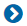 NimiAmetikohtRollTelefonE-postIsik soovib saada teavitusi e-postileKontaktisik, projektijuhtJah/eiRahastaja nimiToetuse täpsustusKuupäevSumma (EUR)Lisa toetus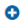 Lisa toetusLisa toetusLisa toetusNimiNimi pangasRegistri-/isikukoodRollTelefonE-postOsapoole/kontaktisiku täpsustusTaotleja/PartnerNäitaja nimetusMõõtühikAlgväärtusSihtväärtusNäitaja nimetusNäitaja nimetusNäitaja nimetusNäitaja nimetusKõik külastajad kokkuarv0Algväärtuseks märkige 0 ja sihtväärtuseks sündmuse kõik külastajad (pealtvaatajad, esinejad, võistlejad ja muu tehniline personal).Algväärtuseks märkige 0 ja sihtväärtuseks sündmuse kõik külastajad (pealtvaatajad, esinejad, võistlejad ja muu tehniline personal).Algväärtuseks märkige 0 ja sihtväärtuseks sündmuse kõik külastajad (pealtvaatajad, esinejad, võistlejad ja muu tehniline personal).Algväärtuseks märkige 0 ja sihtväärtuseks sündmuse kõik külastajad (pealtvaatajad, esinejad, võistlejad ja muu tehniline personal).Väliskülastajate arv kokkuarv0Algväärtuseks märkige 0 ja sihtväärtuseks sündmuse kõik väliskülastajad (pealtvaatajad, esinejad, võistlejad).Algväärtuseks märkige 0 ja sihtväärtuseks sündmuse kõik väliskülastajad (pealtvaatajad, esinejad, võistlejad).Algväärtuseks märkige 0 ja sihtväärtuseks sündmuse kõik väliskülastajad (pealtvaatajad, esinejad, võistlejad).Algväärtuseks märkige 0 ja sihtväärtuseks sündmuse kõik väliskülastajad (pealtvaatajad, esinejad, võistlejad).Sündmuse Eesti elanikest külastajate arvarv0Algväärtuseks märkige 0 ja sihtväärtuseks sündmuse kõik Eesti elanikest külastajad (pealtvaatajad, esinejad, võistlejad).Algväärtuseks märkige 0 ja sihtväärtuseks sündmuse kõik Eesti elanikest külastajad (pealtvaatajad, esinejad, võistlejad).Algväärtuseks märkige 0 ja sihtväärtuseks sündmuse kõik Eesti elanikest külastajad (pealtvaatajad, esinejad, võistlejad).Algväärtuseks märkige 0 ja sihtväärtuseks sündmuse kõik Eesti elanikest külastajad (pealtvaatajad, esinejad, võistlejad).Väliskülastajate veedetud ööde arv kokkuarv0Algväärtuseks märkige 0 ja sihtväärtuseks sündmuse kõik väliskülastajate (pealtvaatajad, esinejad, võistlejad) ööbimiste arv kokku. Algväärtuseks märkige 0 ja sihtväärtuseks sündmuse kõik väliskülastajate (pealtvaatajad, esinejad, võistlejad) ööbimiste arv kokku. Algväärtuseks märkige 0 ja sihtväärtuseks sündmuse kõik väliskülastajate (pealtvaatajad, esinejad, võistlejad) ööbimiste arv kokku. Algväärtuseks märkige 0 ja sihtväärtuseks sündmuse kõik väliskülastajate (pealtvaatajad, esinejad, võistlejad) ööbimiste arv kokku. Meediakajastuste arv välismeediasarv0Algväärtuseks märkige 0 ja sihtväärtuseks hinnanguliselt välismeedia kajastuste arv.Algväärtuseks märkige 0 ja sihtväärtuseks hinnanguliselt välismeedia kajastuste arv.Algväärtuseks märkige 0 ja sihtväärtuseks hinnanguliselt välismeedia kajastuste arv.Algväärtuseks märkige 0 ja sihtväärtuseks hinnanguliselt välismeedia kajastuste arv.Meediakajastuste ulatus välismeediasarv0Algväärtuseks märkige 0 ja sihtväärtuseks hinnanguliselt välismeedia kajastuste ulatus.Algväärtuseks märkige 0 ja sihtväärtuseks hinnanguliselt välismeedia kajastuste ulatus.Algväärtuseks märkige 0 ja sihtväärtuseks hinnanguliselt välismeedia kajastuste ulatus.Algväärtuseks märkige 0 ja sihtväärtuseks hinnanguliselt välismeedia kajastuste ulatus.Projekti elluviimisse kaasatud turismiteenuse pakkujate arvarv0Algväärtuseks märkige 0 ja sihtväärtuseks projekti elluviimisse kaasatud turismiteenuse pakkujate arv (täpsem info kaasatud ettevõtjate kohta tuua välja taotlusvormis). Algväärtuseks märkige 0 ja sihtväärtuseks projekti elluviimisse kaasatud turismiteenuse pakkujate arv (täpsem info kaasatud ettevõtjate kohta tuua välja taotlusvormis). Algväärtuseks märkige 0 ja sihtväärtuseks projekti elluviimisse kaasatud turismiteenuse pakkujate arv (täpsem info kaasatud ettevõtjate kohta tuua välja taotlusvormis). Algväärtuseks märkige 0 ja sihtväärtuseks projekti elluviimisse kaasatud turismiteenuse pakkujate arv (täpsem info kaasatud ettevõtjate kohta tuua välja taotlusvormis). Valdkonna ülesed näitajadValdkonna ülesed näitajadValdkonna ülesed näitajadValdkonna ülesed näitajadKorraldatud turundustegevuste arvturundustegevuste arv01Algväärtuseks märkige 0 ja sihtväärtuseks 1. Kõik sündmuse turundustegevused moodustavad ühtse terviku ning seda mõõdetakse väärtusega 1. Algväärtuseks märkige 0 ja sihtväärtuseks 1. Kõik sündmuse turundustegevused moodustavad ühtse terviku ning seda mõõdetakse väärtusega 1. Algväärtuseks märkige 0 ja sihtväärtuseks 1. Kõik sündmuse turundustegevused moodustavad ühtse terviku ning seda mõõdetakse väärtusega 1. Algväärtuseks märkige 0 ja sihtväärtuseks 1. Kõik sündmuse turundustegevused moodustavad ühtse terviku ning seda mõõdetakse väärtusega 1. Kas projekt on võrdseid võimalusi edendava mõjuga (st panustab naiste ja meeste võrdõiguslikkuse edendamisse; puudega inimestele võrdsete õiguste ja võimaluste tagamisse, sh ligipääsetavus; või võrdsete võimaluste tagamisse eri vanuses või rahvusest inimestele)?JAH / EIMärkida JAH, kui projekt panustab naiste ja meeste võrdõiguslikkuse edendamisse; puudega inimestele võrdsete õiguste ja võimaluste tagamisse, sh ligipääsetavus; või võrdsete võimaluste tagamisse eri vanuses või rahvusest inimestele. Kui projektil ei ole mõju võrdsete võimaluste tagamisse, märkida EI.Märkida JAH, kui projekt panustab naiste ja meeste võrdõiguslikkuse edendamisse; puudega inimestele võrdsete õiguste ja võimaluste tagamisse, sh ligipääsetavus; või võrdsete võimaluste tagamisse eri vanuses või rahvusest inimestele. Kui projektil ei ole mõju võrdsete võimaluste tagamisse, märkida EI.Märkida JAH, kui projekt panustab naiste ja meeste võrdõiguslikkuse edendamisse; puudega inimestele võrdsete õiguste ja võimaluste tagamisse, sh ligipääsetavus; või võrdsete võimaluste tagamisse eri vanuses või rahvusest inimestele. Kui projektil ei ole mõju võrdsete võimaluste tagamisse, märkida EI.Märkida JAH, kui projekt panustab naiste ja meeste võrdõiguslikkuse edendamisse; puudega inimestele võrdsete õiguste ja võimaluste tagamisse, sh ligipääsetavus; või võrdsete võimaluste tagamisse eri vanuses või rahvusest inimestele. Kui projektil ei ole mõju võrdsete võimaluste tagamisse, märkida EI.Kas projekt on infoühiskonda edendava mõjuga (st toetab info- ja kommunikatsioonitehnoloogia nutikat kasutamist valdkondlike väljakutsete lahendamisel või info- ja kommunikatsioonitehnoloogia kasutuselevõtu eelduste edendamist)?JAH / EI Märkida JAH, kui projekt  toetab info- ja kommunikatsioonitehnoloogia nutikat kasutamist valdkondlike väljakutsete lahendamisel või info- ja kommunikatsioonitehnoloogia kasutuselevõtu eelduste edendamist. Kui projektil ei ole mõju infoühiskonna edendamisele, märkida EI. Märkida JAH, kui projekt  toetab info- ja kommunikatsioonitehnoloogia nutikat kasutamist valdkondlike väljakutsete lahendamisel või info- ja kommunikatsioonitehnoloogia kasutuselevõtu eelduste edendamist. Kui projektil ei ole mõju infoühiskonna edendamisele, märkida EI. Märkida JAH, kui projekt  toetab info- ja kommunikatsioonitehnoloogia nutikat kasutamist valdkondlike väljakutsete lahendamisel või info- ja kommunikatsioonitehnoloogia kasutuselevõtu eelduste edendamist. Kui projektil ei ole mõju infoühiskonna edendamisele, märkida EI. Märkida JAH, kui projekt  toetab info- ja kommunikatsioonitehnoloogia nutikat kasutamist valdkondlike väljakutsete lahendamisel või info- ja kommunikatsioonitehnoloogia kasutuselevõtu eelduste edendamist. Kui projektil ei ole mõju infoühiskonna edendamisele, märkida EI.Kas projekt on regionaalarengut edendava mõjuga (st toetab piirkondlikke erinevusi tasakaalustava arengu soodustamist; piirkondade eripära ja erivajaduste arvestamist; piirkonna terviklikkuse arvestamist või lähimuspõhimõtte rakendamist regionaalarengu suunamisel)?JAH / EIMärkida JAH, kui projekt  toetab piirkondlikke erinevusi tasakaalustava arengu soodustamist; piirkondade eripära ja erivajaduste arvestamist; piirkonna terviklikkuse arvestamist või lähimuspõhimõtte rakendamist regionaalarengu suunamisel. Kui projektil ei ole mõju regionaalarengule, märkida EI.Märkida JAH, kui projekt  toetab piirkondlikke erinevusi tasakaalustava arengu soodustamist; piirkondade eripära ja erivajaduste arvestamist; piirkonna terviklikkuse arvestamist või lähimuspõhimõtte rakendamist regionaalarengu suunamisel. Kui projektil ei ole mõju regionaalarengule, märkida EI.Märkida JAH, kui projekt  toetab piirkondlikke erinevusi tasakaalustava arengu soodustamist; piirkondade eripära ja erivajaduste arvestamist; piirkonna terviklikkuse arvestamist või lähimuspõhimõtte rakendamist regionaalarengu suunamisel. Kui projektil ei ole mõju regionaalarengule, märkida EI.Märkida JAH, kui projekt  toetab piirkondlikke erinevusi tasakaalustava arengu soodustamist; piirkondade eripära ja erivajaduste arvestamist; piirkonna terviklikkuse arvestamist või lähimuspõhimõtte rakendamist regionaalarengu suunamisel. Kui projektil ei ole mõju regionaalarengule, märkida EI.Kas projekt on riigivalitsemist edendava mõjuga (st toetab ühtset riigivalitsemist; kaasavat ja teadmistepõhist poliitikakujundamist või avalike teenuste kasutajasõbralikku osutamist)?JAH / EIMärkida JAH, kui projekt  toetab ühtset riigivalitsemist; kaasavat ja teadmistepõhist poliitikakujundamist või avalike teenuste kasutajasõbralikku osutamist. Kui projektil ei ole mõju ühtsele riigivalitsemisele, märkida EI.Märkida JAH, kui projekt  toetab ühtset riigivalitsemist; kaasavat ja teadmistepõhist poliitikakujundamist või avalike teenuste kasutajasõbralikku osutamist. Kui projektil ei ole mõju ühtsele riigivalitsemisele, märkida EI.Märkida JAH, kui projekt  toetab ühtset riigivalitsemist; kaasavat ja teadmistepõhist poliitikakujundamist või avalike teenuste kasutajasõbralikku osutamist. Kui projektil ei ole mõju ühtsele riigivalitsemisele, märkida EI.Märkida JAH, kui projekt  toetab ühtset riigivalitsemist; kaasavat ja teadmistepõhist poliitikakujundamist või avalike teenuste kasutajasõbralikku osutamist. Kui projektil ei ole mõju ühtsele riigivalitsemisele, märkida EI.Projekti tegevuseProjekti tegevuse nimetusJuhul kui taotletav toetus on vähese tähtsusega abi (VTA) siis valige ainult 1 tegevus, so „Projekti abikõlblikud tegevused (VTA)“.Juhul kui toetus on kultuuriabi siis valige KULT laiendiga tegevuste hulgast need tegevused, mis on projekti sisu ja millega seonduvalt tekib projektis kulusid. NB! Valitud tegevused kuvatakse Eelarve lehel eelarveridadena. Tegevuse täpsustusKirjeldage loogilises järjestuses projekti elluviimise tegevusi detailsemalt, st kuidas ja milliste tegevustega projektis kavandatavad tulemused saavutatakse. Juhul kui projekti on kaasatud partner, kes teeb ka projektiga seotud tegevusi siis kirjeldada ära, milliseid tegevusi teeb taotleja ja milliseid partner. Planeeritud algusSisestage projekti tegevuse planeeritud algus.Planeeritud lõppSisestage projekti tegevuse planeeritud lõpp. Projekti tegevus ei saa kesta kauem kui projekt.1Projekti abikõlblikud tegevused (VTA)2Turundustegevuste ettevalmistavad tegevused (GE-KULT)3Sündmuse korraldamisega seotud tegevused(GE-KULT)4Teavitamisega seotud tegevused (GE-KULT)SelgitusedKogumaksumus (EUR):Sisestage projekti eesmärkide saavutamise kogumaksumus (toetus ja omafinantseering). Palume võtta aluseks taotluse lisadokument „projekti abikõlblike kulude eelarve“.Abikõlbliku kulu summa (EUR):Sisestage toetusest rahastamiseks sobilike kulude summa (toetusest ja omafinantseeringust rahastatav osa).  Peab võrduma tegevuste eelarve lõpus abikõlblikud kulud kokku summaga.Taotletud toetuse määr (%):Toetuse maksimaalne osakaal abikõlblikest kuludest, mille ulatuses toetusest hüvitamist taotletakse. Maksimaalne on 70%.Taotletav toetuse summa (EUR):Märkige taotletava toetuse summa. Maksimaalne toetuse summa on 65 000,00 eurot. Juhul kui taotletakse vähese tähtsusega abi (VTA-d) siis süsteem VTA vaba jääki automaatselt ei kontrolli, seda saate kontrollida SIIT.  Omafinantseeringu summa (EUR):Sisestage abikõlblikest kuludest tasutav omafinantseeringu summa.Projekti tegevuse tunnusProjekti tegevuse nimetus Eelarve rea täpsustusAbikõlblik summaTegu on süsteemi poolt eelarvereale antud juhusliku tunnusnumbriga.Kuvatakse automaatselt vastavalt sellele, milline tegevus on eelnevalt valitud.„Projekti tegevuse nimetus“ - kuvatakse eelmises sammus (lehel "Tegevused") sisestatud projekti tegevuse sisule vastavad nimetused. Kui soovite tegevusi muuta või lisada, saate seda teha lehel "Tegevused".  Täpsustage eelarve sisu. Juhul kui see on detailselt esitatud taotluse lisadokumendis „Projekti abikõlblik eelarve“ siis antud lehel detailselt selgitama ei pea.Sisestada tegevuse abikõlblik maksumus.2Projekti abikõlblikud tegevused (VTA)3Turundustegevuste ettevalmistavad tegevused (GE-KULT)4Sündmuse korraldamisega seotud tegevused(GE-KULT)5Teavitamisega seotud tegevused (GE-KULT)Kokku (EUR):Kokku (EUR):0,00100,00VALDKOND KOKKU (EUR):VALDKOND KOKKU (EUR):0,00100,00ABIKÕLBLIK SUMMA KOKKU (EUR):0,00Rahastaja nimiRahastaja täpsustusAbikõlblik summa (EUR)%Kuvatakse automaatselt toetuse saajaTäpsustage soovi korral rahastajatSisestage abikõlblikud kulud, mida rahastaja finantseerib.PartnerOmafinantseeringu summa (EUR):Omafinantseeringu summa (EUR):Taotletud toetuse summa (EUR):Taotletud toetuse summa (EUR):KOKKU (EUR):KOKKU (EUR):100,00Projekti rahastajad kokkuProjekti rahastajad kokkuProjekti rahastajad kokkuProjekti rahastajad kokkuTEGEVUSTE TOETATAV SUMMA KOKKU (EUR):0,00ABIKÕLBLIK SUMMA KOKKU (EUR):0,00Võrdlus eelarve lehegaVõrdlus eelarve lehegaVõrdlus eelarve lehegaVõrdlus eelarve lehegaABIKÕLBLIK SUMMA KOKKU (EUR): 0,00 0,00